Les petits poissons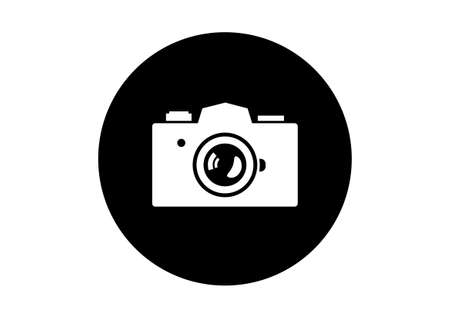                     Pense à prendre une photo !Matériels :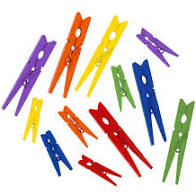 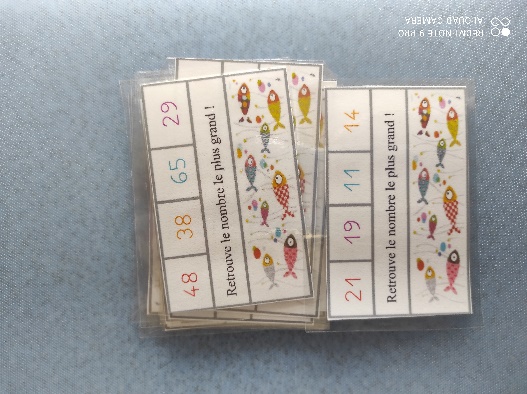                 Fiches                               Epingles à lingeConsigne :Place l’épingle sur le plus grand nombre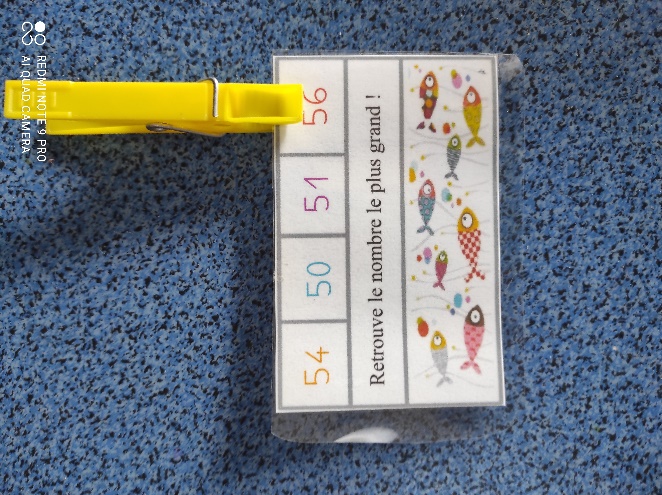 